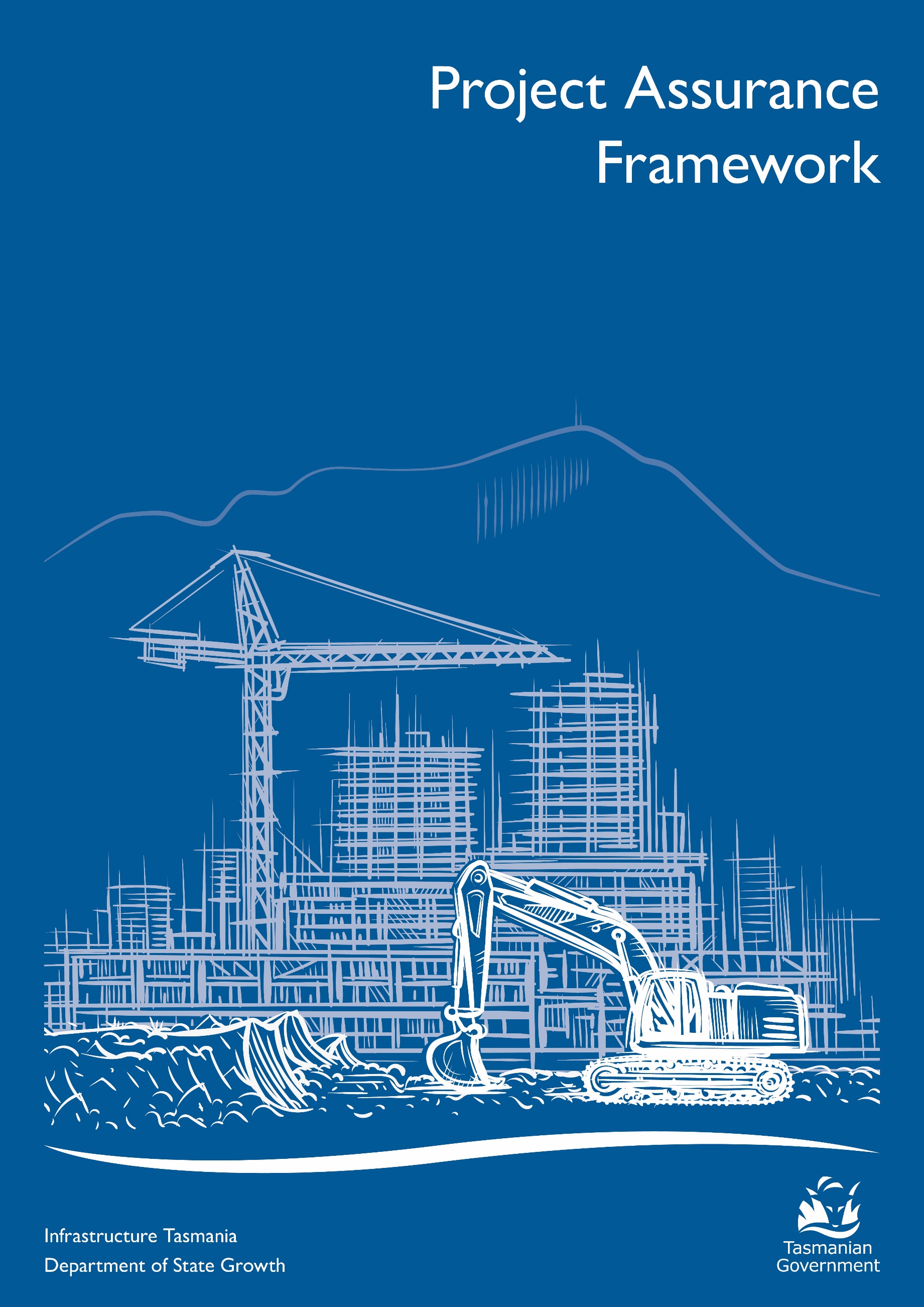 Document control and approvalContact(s) for enquiries and proposed changesGlossaryBackground and purposeOver the past two decades jurisdictions across Australia have adopted the gateway process to project assurance to inform investment decisions and obtain increased oversight throughout project development and delivery.The Tasmanian Government expanded Infrastructure Tasmania’s (ITas) role in November 2020 to include a project assurance function to monitor infrastructure delivery and delivery capacity.Key objectives of this function include:the establishment of a framework for undertaking project assurance activities across the Government’s infrastructure investment projectsregular monitoring and reporting of infrastructure project/program deliverycoordination and commissioning of assurance activities in line with a newly defined framework.This document outlines the ITas Project Assurance Framework (the Framework), ITas’ role in coordinating project assurance activities and its responsibilities for the management and delivery of the Framework.Purpose of the Framework Project assurance is a critical part of identifying and managing project and program risk to ensure objectives and outcomes are being delivered. For the purposes of the Framework, project assurance is defined as the governance, reporting and independent expert project review process that assesses the health and viability of a project. Project assurance helps manage risk and improves delivery confidence.This Framework provides a structured approach for the independent assessment of the health and viability of projects/programs and focuses on the following assurance activities:gateway assurance reviewshealth checks and deep divesinfrastructure project reporting.Project assurance is not an audit, approval or endorsement process. It is a process that supports project development and delivery to minimise the risk of project failure and improve project management skills and systems.Considerations in developing this FrameworkBuilding on and leveraging from existing processes where possible.Considering constraints in terms of agencies’ capacity to implement and participate in new processes.Ensuring proposed activities and structures are discussed with key stakeholders and reviewed on a regular basis.Assessment of existing processes and resourcesThroughout the development of this Framework existing processes and guidance material was leveraged where possible. Infrastructure bodies such as iNSW, the Victorian Government and Infrastructure South Australia have published extensive guidance material and have well established processes in place. In addition to material published through interstate agencies, this Framework was informed by documentation from the Infrastructure and Projects Authority of the United Kingdom Government.Framework implementationAcknowledging the constraints in capacity and resource availability, this Framework will be implemented through a staged approach. This allows stakeholders to provide feedback early and enables ITas to consider improvements throughout the implementation.Framework objectivesThis Framework has been developed to achieve the following objectives:A single source of independent assurance across all infrastructure projects/programs – providing strong advice to Government.Informed decision making – supporting Government as an investor through improved data collection and analytics.A flexible risk-based approach – to focus on what matters considering project/program specific needs.Continuous improvement – monitoring and reporting allows the review and improvement of existing processes and policies.Collaboration and support for agencies – sharing resources, processes and insights across agencies to improve delivery and to learn from experience.Value to agencies – identifying issues early and providing practical advice.The Framework does not take away from delivery agencies’ requirements to comply with Government governance and procurement requirements.Infrastructure Tasmania Project Assurance Framework in the context of existing guidelines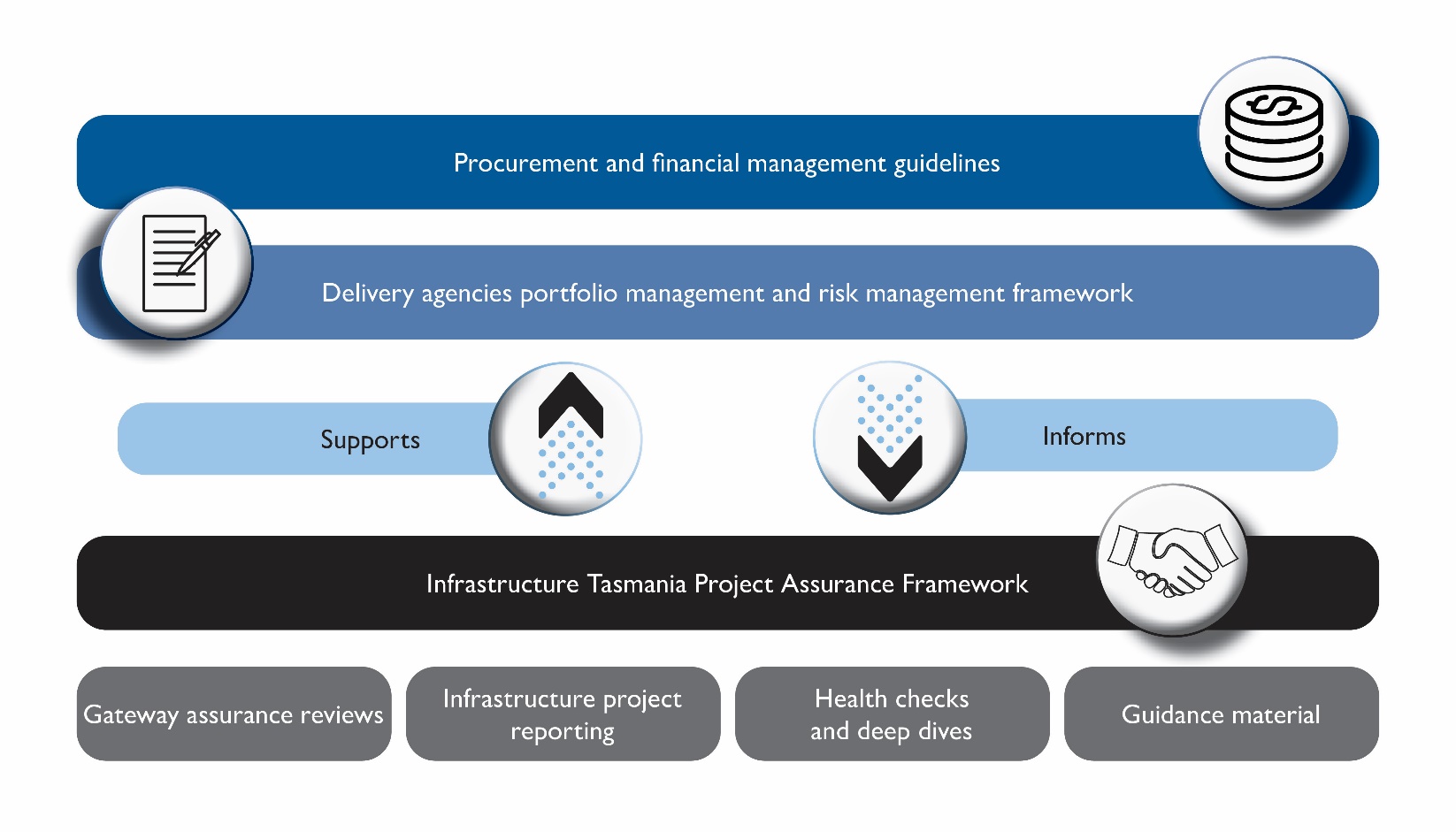 BenefitsImplementing a consistent approach to project assurance across all major government infrastructure projects will achieve the following benefits for the Tasmanian Government and the public.Transparency in project/program planning and delivery risks and progress, which allows for informed decision making.Consistent application of good practice methodologies and principles in delivery, which improves project and program management capability within the public sector.Early identification of risks and issues that may impact project/program outcomes or viability.A focus on delivering outcomes from infrastructure investments, rather than just outputs.Experience and lessons learned can be shared across Government.Increased confidence in the timely provision of value for money infrastructure that meets community needs.Framework applicationThe Framework application is not mandatory, however it provides guidance in line with good practice and reflects assurance practices that are already in place across other states. Over the years assurance requirements have evolved in other states and have highlighted the benefits from implementing overarching assurance functions specifically for infrastructure projects/programs.The Framework was developed to focus on infrastructure projects with a total estimated cost above $5 million. Agencies can elect to participate in the assurance activities outlined in this Framework at their discretion throughout the life of their project.The Framework does not operate in isolation and is intended to complement existing risk controls that are already in place at an agency level. It has been developed with the objective to support better outcomes when delivering infrastructure projects and programs.Infrastructure Tasmania’s roleITas reports to the ITas Steering Committee which advises Government on the current and emerging Tasmanian Government Infrastructure Investment Program. This will include common trends and insights identified through the implementation of the Framework.The following aspects of the Framework will be phased in, depending upon the resources available to ITas and the support of delivery agencies:risk profile assessment toolassurance reviews (gateway reviews and deep dives) across all stages of the project lifecycleproject health checks regular infrastructure project reporting.Assurance reviewsThe Framework includes four key components:gateway reviews (Gate 0-6)health checksdeep divesregular infrastructure Project Progress Reporting.Reviews are linked to specific stages of the project lifecycle to inform key decisions before progressing to the next stage. Similarly, health checks can have a specific focus in common delivery issues or risks to inform the readiness for the next project stage.Assurance activities across the project lifecycle Treatment of projects and programsThe Framework applies to programs as it applies to projects. An initial risk profile assessment provides an indication of the overarching assurance needs. However once programs are more progressed and have an approved business case in place (Gate 2) the program can be separated into individual projects with each having individual timing, funding and staging requirements. The individual projects will be assessed using the risk profiling tool to assess their assurance requirements. The separated projects will then be consolidated back into a program at Gate 6 to assess the benefits of the program in its entirety. Project registration and risk profile assessmentAssurance activities can be tailored to the specific projects using a risk-based approach. To do this, a risk profile assessment is conducted as part of projects registering for assurance reviews with ITas. The assessment considers the following criteria:government priority agency capability and capacity funding and procurement complexity project interface complexity stakeholders and approvals complexityenvironmental and sustainability complexity.Based on the weighted risk score across these criteria and the total estimated budget, projects can be grouped into risk-based tier. The risk-based tiers are as follows:Tier 1 – High value and high riskTier 2 – Medium riskTier 3 – Low riskBased on the tier, an assurance plan is developed to outline which gateway reviews, number of health checks and deep dives are relevant to the individual project or program. Following this structure, a higher level of scrutiny is recommended for Tier 1 – High value and high risk projects. See Appendix C for the project tier weighted risk score matrix and detailed risk criteria.Gateway reviews, health checks and deep divesGateway reviews are intended to provide a series of short, focused, independent expert reviews at key decision points of the project lifecycle. The reviews will highlight risks and issues which are likely to threaten successful delivery. The reviews are supported by guidance material to ensure a standardised and robust approach is applied consistently.Health checks may be conducted at any stage of the project lifecycle but are most likely to be of value when there are long durations between gateways. Health checks are relevant to identify any emerging issues between key decision points and are undertaken by an independent Assurance Review Team. Deep dives focus on more project specific issues at a certain point in the project lifecycle and can provide a more technical assessment of issues faced by a project.Recommended Assurance Reviews across project tiersThere is currently no mandatory requirement for projects to complete gateway reviews. This framework identifies key gates that are recommended to be completed (in line with the assessed project tier). However, the standard practice is to assess the need for further gateway reviews at each gateway review. In this context, it is unlikely that all Tier 1 projects would be required to undertake all 6 gateway review. R= Recommended; O= OptionalOverview of gateway review focus across project and program deliveryImproving infrastructure outcomesITas will use trends and insights from assurance reviews to work with agencies, industry and review teams to identify how to best address challenges at a whole of government level.  ITas will explore opportunities to share lessons and insights across government agencies and the project management community.Framework operationsAssurance review processThe process flow below provides a high-level overview of the key steps involved from project registration to finalising an assurance review.Assurance roles and responsibilitiesThe framework applies the following roles and associated responsibilities.Assurance review distribution protocols for review reports For consistency and quality purposes the following three protocols will apply across all types of assurance reviews:Recommendation action planThe Final draft review report (Protocol 2) will include a set of recommendations supported by a report outlining key findings. A recommendation action plan is prepared by agencies to address these recommendations. The objective of the recommendation action plan is to provide detail of how the project/agency will close-out recommendations.Over time, ITas will monitor progress towards the closing out of actions and recommendations. Common themes across recommendation action plans will also inform regular reporting to Government.Information and confidentiality Ownership All project information is owned by the delivery agency, even when the information has been supplied to ITas. The delivery agency owns the assurance review reports prepared by the assurance review team. Confidentiality The assurance review process and associated documentation, including the report, is confidential between the SRO and ITas.Confidentiality is essential to ensure the review outcomes are reliable and credible, and so government as the investor can make appropriate decisions. Confidentiality allows interviewees to openly raise issues, and allows the government and investor to have confidence that issues and identities will not be disclosed. Confidentiality assists the project to build internal capability based on the non-release of reports. It also creates an environment where appropriate mitigations can be developed and actioned immediately. Disclosure The effectiveness of assurance reviews  is reliant on the contents of the  report not being disclosed. If participants assume their comments will be disclosed, it may reduce their candour. Disclosure of a report would create a future risk that undermines the integrity and validity of the assurance review and its purpose, which is to provide clear and honest advice.ITas treats the report as protected information, and not to be disclosed, as it was communicated in confidence within the realm of undertaking Government business.   ITas retains a copy of the reports for reporting purposes. ITas does not distribute the reports without the written consent of the SRO.The assurance review team destroys all documentation following the assurance review.Use ITas is committed to the confidential nature of the assurance review report.  It uses information collected from reports in two ways.ITas keeps a copy of the  report for the purpose of reporting on metrics and analytics from aggregated project assurance reviews. ITas also identifies trends affecting the performance of infrastructure projects, key drivers of risk, challenges  and opportunities associated with the infrastructure investment program.  ITas may keep a copy of the report to monitor the recommendations and follow up with delivery agencies and SROs the status of addressing those recommendations. The report may also be used as background for a subsequent assurance for the same project.  Security ITas limits staff with access to project assurance records as an added confidence that the assurance review process and the report is confidential.  Only staff with a direct role to manage or coordinate assurance reviews can access records.  The records that are kept relate to administrative process associated with the assurance review and the report.  ITas does not keep information collected from interviews or source documents which informed the drafting of the report.PaymentThe costs of an assurance review are borne by the delivery agency. ITas invoices the delivery agency following receipt of the final report. Payment is to be made within 14 days of receipt of the invoice.Appendix A - Assurance review reporting
and ratingEvery Review Report will provide an overall confidence rating and include recommendations with a criticality rating using a Red, Amber, Green status.Red Amber Green (RAG) definitionThere are two levels of RAG Status for a project that must be given, using the colour-coded indicators Red, Amber or Green described below. Red (Low), Amber (Medium) or Green (high) delivery confidence assessment for the overall project. Red (critical), Amber (essential) and Green (good practice) for individual recommendations.Overall rating keyIndividual recommendations (criticality)Individual recommendations are now classified as either critical (red) or essential (amber) as per the diagram below. Green is used for recommendations strengthening good practice.This ensures recommendations are focussed on criticality for project success while still capturing opportunities to embed good practice across project delivery and leadership. Key focus areasEach report will provide an assessment of the following key focus areas:service need, value for money and affordabilitygovernancerisk managementstakeholder managementasset owner's needs and change managementsocial, economic and environmental sustainabilityreview of current phase and readiness for next phaseAppendix B – Role of the SROInfrastructure projects generally include three key parties with a governance and oversight function. These include a sponsor, a deliverer and an asset owner/manager or operator. The SRO may come from either the sponsoring agency, delivering agency or the asset manager/owner agency depending on the stage of the project lifecycle. At any point in time it should be easy to identify who holds the role of SRO. The SRO is a key stakeholder for the successful delivery of gateway reviews. They are expected to be available to meet with the review team as well as support the review of all necessary information requested.Typical holder of the SRO role across the project lifecycleAppendix C - Overview of risk profile criteriaProject-tier weighted risk score matrixITas has developed a Risk Profiling Assessment Tool which is completed by delivery agencies when registering a project for assurance reviews. The process involves giving each project a score against a set of risk assessment criteria and providing key information such as total estimated cost.The assessment considers the following criteria:government priority (20%)agency capability and capacity (20%) funding and procurement complexity (15%)project interface complexity (20%)stakeholders and approvals complexity (15%)environmental and sustainability complexity (10%).The six risk assessment criteria are scored (ranging from 5 (very high) to extremely low (0)) using the Risk Profiling Assessment Tool. To assist agencies, indicators are provided to consider when defining a score. The Risk Profiling Assessment Tool calculates the weighted risk score and determines the risk based project tier in line with the matrix below.Table 1 weighted risk score matrix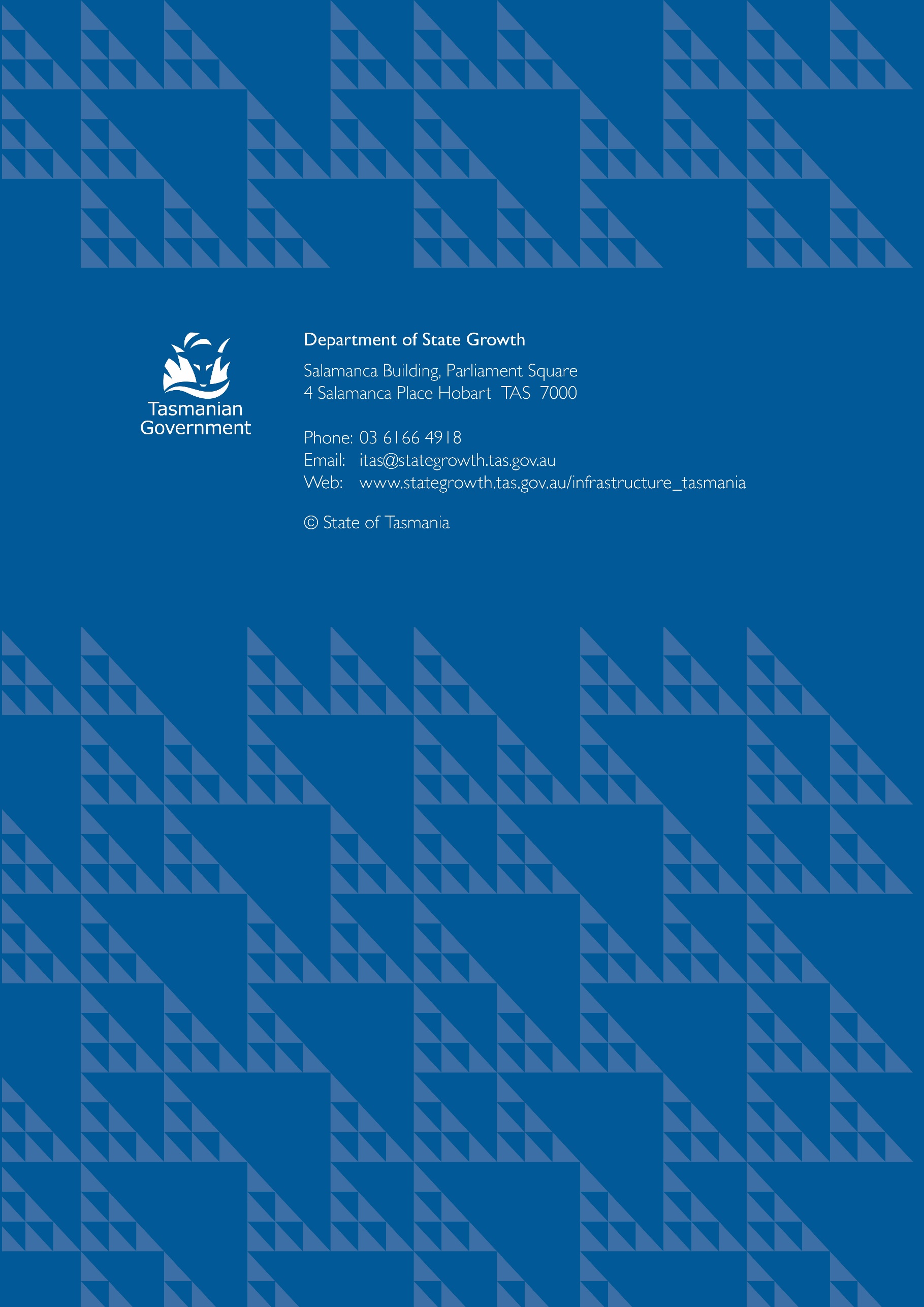 NoVersionDateApprovalRoleVariations11.007/05/2021Martin Blake CEO Infrastructure Tasmania21.113/06/2024Ben GoodsirCEO Infrastructure TasmaniaThe document clarifies roles and responsibilities, strengthens information and confidentiality, clarifies payment and provides for incidental amendments ContactEmailInfrastructure Tasmaniaitas@stategrowth.tas.gov.au  TermDefinitionAssurance reviewsRefers to gateway, health check and deep dive reviews.Deep dive reviewsDeep dive reviews are similar to health check reviews but focus on a specific and often specialised or technical issue. These reviews are usually undertaken in response to an issue raised by stakeholders. Delivery agencyThe Government agency tasked with developing and/or delivering a project applicable under this framework.GateKey decision point(s) in a project/program’s lifecycle when a gateway review may be undertaken.Gateway reviewA review of a project/program by an independent team of experienced practitioners at a specific key decision point (gate) in the project/program lifecycle. A gateway review is a short, focused, independent expert appraisal of the project/program that highlights risks and issues, which if not addressed may threaten successful delivery. It provides a view of the current progress of a project/program and assurance that it can proceed successfully to the next stage if any critical recommendations are addressed.Health checkA health check is an independent review carried out by a team of experienced practitioners seeking to identify issues in a project/program which may arise between gateway reviews. ProgramPrograms provide an umbrella under which related projects and activities can be coordinated. A program is likely to be longer term and have a life that spans several years. Projects that form part of a program may be grouped together for a variety of reasons including co-location, similar nature (for example, agency capital program or road upgrades) or shared outcome.  The component parts of a program are usually individual projects or smaller groups of projects (sub-programs). In some cases, these individual projects or sub-programs may have a different project tier to the overall program. ProjectA project is a group of interrelated activities that are planned and then executed in a particular sequence to achieve planned and agreed outcomes, within a predetermined timeframe. A project has the following characteristics:  defined scope and finite resources  has a definable start and end dates  introduces a change  creates a unique result, product or service  has its own governance structureA particular project may or may not be part of a program.Project assuranceThe governance, reporting and expert project review process that assesses the health and viability of a project. Project assurance can provide investors and other stakeholders with the confidence that the project can deliver to time, budget and quality.Project Assurance Services PanelEstablished and managed by Infrastructure Tasmania, the panel includes experts with skills, experience and capability across infrastructure sectors and project delivery. The project assurances service panel ensures quick mobilisation and coordination of review teams and the consistent application of the project assurance framework.Project tierThe project tier classification is comprised of three project tiers, where Tier 1 encompasses projects deemed as being the highest risk profile (Tier 1 – high value, high risk projects), and Tier 3 with the lowest risk profile. Tier classification considers a project's overall risk profile and the project’s estimated total budget.Regular infrastructure project reportingRoutine reporting of projects prepared by the Department of Treasury and Finance and provided to Government.Assurance Review TeamA team of expert independent reviewers, sourced from the project assurance services panel engaged by Infrastructure Tasmania to undertake a gateway review, health check or deep dive review. Senior Responsible Officer (SRO)The delivery agency secretary or deputy secretary with strategic responsibility and the single point of overall accountability for a project/program. The Senior Responsible Officer (SRO) is the owner of the business case, accountable for all aspects of governance and delivery of benefits. Some project management methodologies refer to this role as the Project Executive, Sponsor or Client.Project phaseInitiatePlan and developmentPlan and developmentProcurementProcurementProcurementExecuteCloseLifecycle phaseEstablish mandateStrategic analysisInvestment decisionPrepare for MarketCompetitive procurementCompetitive procurementAward contract and deliver projectBenefits realisation Gateway reviewsGate 0 Project registrationGate 1Project justificationGate 2Business caseGate 3Readiness for market/ Delivery strategyGate 3Readiness for market/ Delivery strategyGate 4Tender evaluationGate 5Readiness for market/delivery strategyGate 6Benefits realisationHealth checksPreferred optionsPreferred optionsPreferred optionsMarket engagementProcurement strategyPreferred optionsPreferred optionsDeliveryLessons learnedDeep DivesTechnical and specific scope as requiredTechnical and specific scope as requiredTechnical and specific scope as requiredTechnical and specific scope as requiredTechnical and specific scope as requiredTechnical and specific scope as requiredTechnical and specific scope as requiredTechnical and specific scope as requiredReportingInfrastructure projects progress reportingInfrastructure projects progress reportingInfrastructure projects progress reportingInfrastructure projects progress reportingInfrastructure projects progress reportingInfrastructure projects progress reportingInfrastructure projects progress reportingInfrastructure projects progress reportingExample: This means a ‘community centre upgrade’ project with a budget of $30 million, delivered by an agency with significant experience successfully delivering similar projects, and minimal project risks may be classed as a Tier 3 project. At the same time, a new ‘stadium upgrade’ project with a $30 million budget could be classed as a Tier 1 project based on multiple external stakeholder partners involved in delivery and uncertain approval and procurement complexities adding to the project risk profile. Gateway reviewsTier 1Tier 1Tier 2Tier 2Tier 3Gate 0 – Project registrationRRRRRGate 1 – Project justificationRRRROGate 2 – Business caseRRRROGate 3 – Readiness for market/ Delivery strategyRROOOGate 4 – Tender evaluationRROOOGate 5 – Readiness for market/delivery strategyRROOOGate 6 –Benefits realisationRRRRRHealth checksHealth checksHealth checksHealth checksHealth checksHealth checksDeliveryRRROODeep divesDeep divesDeep divesDeep divesDeep divesDeep divesAny phaseOOOOOOther assurance activitiesOther assurance activitiesOther assurance activitiesOther assurance activitiesOther assurance activitiesOther assurance activitiesRegular progress reportingRRRRRInitiateActivitiesGate 0 – Project registrationInitiateEstablish mandateDecision to initiate projectEstablish mandateDecision to initiate projectevidence that the problem and service needs existregistration with ITascompletion of Gate 0 template including risk profile assessment and preliminary project assurance planPlan and developmentActivitiesGate 1 – Project justificationPlan and developmentStrategic analysisdevelop strategic caseconsider optionsconduct investment logic mappingStrategic analysisdevelop strategic caseconsider optionsconduct investment logic mappingwell defined service needevidence of how the project scope meets the service needappropriate level of options and cost/benefit analysisPlan and developmentActivitiesGate 2 –Business casePlan and developmentDevelop Business Caseidentify and appraise options establish affordability, deliverability and 
value for moneydevelop program or project briefdevelop procurement strategycompleted final business case including detailed risk plan, cost plan and cost benefit analysisProcurementActivitiesGate 3 – Readiness for market/ Delivery strategyProcurementPrepare for Marketspecify requirements finalise procurement documentation scope definitionprocurement documentation and commercial approachevaluation strategy/planprobity planProcurementActivitiesGate 4 – Tender evaluationProcurementCompetitive Procurementrelease tenderevaluate bids and select or confirm supplierconfirm final costing include contingencies and update business caseevaluation reportprobity reportsummary of variationsevidence of delivery readiness and handover approachExecuteActivitiesGate 5 – Readiness for market/delivery strategyExecuteAward Contract and deliver projectaward contract and commence contract managementconstruct or deliver assetestablish handover plansobtain independent verifier report confirms scope deliveryindependent verifier reports confirming scope deliverytesting and commissioning documentationoperational readiness documentationhandover strategyCloseActivitiesGate 6 – Benefits realisationCloseBenefits realisationevidence of operational performancerecords of lessons learntreport against benefits realisation planBenefits realisationevidence of operational performancerecords of lessons learntreport against benefits realisation planevidence of operational performancerecords of lessons learntbenefits realisation plan and reporting against benefitscompleted Gate 6 templateRoleResponsibilityITas Steering Committee To advise on current and emerging risks and issues to the Tasmanian Government Infrastructure Investment Program, identified through assurance reviews. Receive updates on the assurance reviews conducted, common issues, common themes, data trends and analytics identified through assurance reviews.Interdepartmental Infrastructure Delivery Committee (IDC)To collaborate and address mutual challenges and delivery of the Tasmanian Government’s Infrastructure Investment Program, and to provide advisory advice to ITas and ITas steering committee.Receive updates with analytics constructed from aggregated assurance reviews.Define potential solutions to infrastructure project delivery challenges.Provide advice on common themes, data trends and analytics identified through assurance reviews.ITas (Infrastructure Tasmania)To administer and review the framework.Work with delivery agencies to ensure that a project is risk profiled and assigned a risk-based tier rating.Establish and administer project assurance panels which include experts with skills, experience and capability across relevant infrastructure sectors and project delivery.Appoints assurance review teams with specific expertise.Guide and coordinate the gateway review, health check or deep dive.Monitor quality, scope and consistency of assurance reviews.Provide data for the annual report.Provide regular high-level performance reports to the ITas Steering Committee, IDC and to government, including commentary on recommendations.Collect and analyse data and insights to identify common issues, common themes, data trends and analytics.Work with agencies, industry and assurance review teams on how to best address challenges at a whole of government level.Explore opportunities to share lessons and insights across government agencies and project management communities.Maintain and continuously review policy, process and provide advice.Assurance Review TeamTo undertake a gateway review, health check or deep dive in line with the agreed terms of reference.Undertake a confidential, independent assurance review in line with the terms of reference.Write a draft and final report setting out the findings and reasoning for the assurance review and share with ITas and the SRO.Senior Responsible Officer (SRO)The delivery agency executive  (secretary or deputy secretary) with strategic responsibility, who is the single point of overall accountability for project, including responsibility for governance and of benefits. The SRO is  normally the secretary or deputy secretary.Delegate (in writing) appropriate work activities to the project team.Endorse the project risk profiling assessment, and agree the terms of reference, names of interviewees and documents which are shared with ITas.Actively engage with ITas and the assurance review team, including fact checking queries.Provide responses to the draft report recommendations.Owns and is responsible for addressing or remedying any recommendations in the final report.Delivery agencyTo develop and/or deliver a project that will undergo a gateway review, health check or deep dive.Nominate an SRO.Make resources available to support successful delivery of the project.LowSuccessful delivery of the project is in doubt, with major risks or issues apparent in a number of key areas. Urgent additional action is needed.The project may need re-baselining and/or the overall viability reassessed.MediumSuccessful delivery is feasible but significant issues exist which require timely management attention.These issues appear resolvable at this stage and, if addressed promptly, should not impact on cost, time or qualityHighSuccessful delivery of the project to time, cost and quality appears highly likely.There are no major outstanding issues that at this stage appear to threaten successful delivery.CriticalAction required. This item is critical and urgent. The project team should take action immediately.EssentialThe recommendation is important but not urgent. The project team should take action before further key decisions are taken.Good practiceThe recommendation is not considered critical or urgent but the project development may benefit from implementing this recommendation.Project stageInitiatePlan & DevelopmentPlan & DevelopmentProcurementProcurementExecuteExecuteExecuteCloseGate 0 Project Registration (alternative start Gate)Gate 0 Project Registration (alternative start Gate)Gate 0 Project Registration (alternative start Gate)Gate 0 Project Registration (alternative start Gate)Gate 0 Project Registration (alternative start Gate)Gate 0 Project Registration (alternative start Gate)Gate 0 Project Registration (alternative start Gate)Gate 0 Project Registration (alternative start Gate)Gate 0 Project Registration (alternative start Gate)Gateway ReviewsGate 0 Project registrationGate 1Project justificationGate 2Final business caseGate 3Readiness for market/ Delivery strategyGate 4Tender evaluationGate 5Readiness for serviceGate 5Readiness for serviceGate 5Readiness for serviceGate 6Benefits realisationSROSponsor agencySponsor agencySponsor agencyDelivery agencyDelivery agencyDelivery agencyDelivery agencySROAsset manager / owner operatorAsset manager / owner operatorAsset manager / owner operatorWeighted riskscoreEstimated total cost rangeEstimated total cost rangeEstimated total cost rangeEstimated total cost rangeEstimated total cost rangeWeighted riskscore$5M – $10M$10M-$50M$50M-$100M$100M-$500M>$500M0.0 - 2.0Tier 3Tier 3Tier 2Tier 2Tier 22.1 - 2.2Tier 3Tier 3Tier 2Tier 2Tier 12.3 - 2.4Tier 3Tier 2Tier 2Tier 1Tier 12.5 - 2.9Tier 2Tier 2Tier 1Tier 1Tier 13.0 – 3.9Tier 2Tier 1Tier 1Tier 1Tier 14.0 – 5.0Tier 1Tier 1Tier 1Tier 1Tier 1